    Se vende       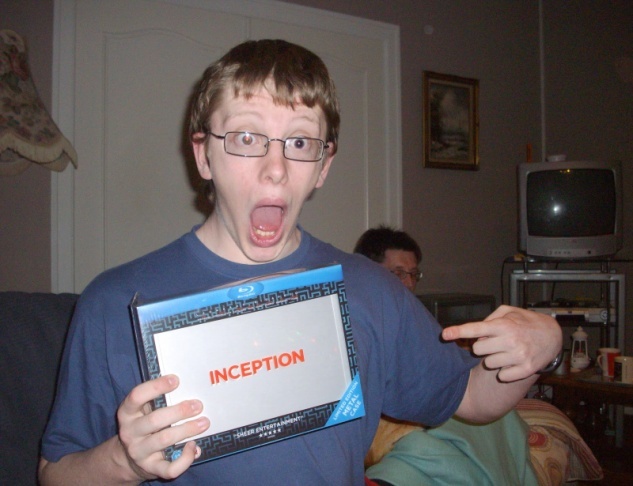 Mi hermano major se llama Francisco.  Tiene trece años.  Tiene el pelo marrón y corto y los ojos azules.  Lleva gafas.  Es bastante alto pero un poco gordo.  En mi opinión es muy guapo e inteligente.  Es divertido y trabajador.  No es nunca perezoso. Creo que es alegre y simpático y me llevo bien con mi hermano porque tiene mucho sentido del humor.  Es una persona muy positiva y sincera. 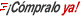 Write a similar advert for someone in your family (it’s ok, you can make it up!)101,95 EUR+20,90 EURTiempo restante:17d 12h 28m